Pankaj 
Pankaj.374351@2freemail.com 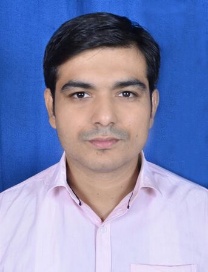 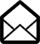 	Career Objective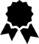 Achieve efficiency in my work area and seek challenging roles in organization where my skills are fully utilized. Use logical thinking and correct knowledge for better output of my organization.	About Me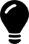 I am a dedicated, organized and methodical individual. I am reliable, dependable and I seek new responsibilities in different employment areas. I am an excellent team worker with good communication skills. I am willing to learn new skills for adding value to my profile. I have dynamic approach to work and I firmly believe in getting things done. I am determined to identify and develop new opportunities.	Education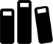 Bachelor of Education			                             Graduated, December 2011
S S Degree College		                                            Marks 62%
CSJMU					                              Division 1
Kanpur, Uttar PradeshMaster Degree	in History		                             Graduated, July 2010
Kanpur University		                                            Marks 51%
AICTE & UGC Board					Division 2
Kanpur, Uttar PradeshBachelor Degree in French				Graduated, July 2009
Lucknow University		                                            Marks 61%
UGC  Board				                             Division 1
Lucknow Uttar Pradesh10+2 (Higher Secondary)				Passed Out, July 2005
Shivaji Inter College					Marks 71%
U.P  Board						Division 1
Kanpur, Uttar Pradesh	Professional Qualifications and Affiliations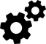 Six-months certificate in “Course on Computer Concept (CCC)” from NIELIT, New DelhiSix-months Office Management Certificate from U.P Government	Personal Skills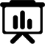 Strategic planningTeam OrientedLeadershipHard WorkingPublic Relations	Work Experience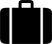 Sarasvati Vidya Mandir, Kanpur, India 	       			                       (July 2013 –  Dec-2014)Taught all subjects to students in primary classes ( class 1 to 4). I ensured discipline among young students along with their normal studies.I encouraged them to participate in extracurricular activities   AV Associate, (Customer Support Associate Airtel Postpaid) Kanpur, India     (August 2015 –  October 2016)Worked in Management Information System (MIS) in the above-mentioned organisation. I managed customer information by categorizing and storing and retrieving them in the database.I generated customers report for billing and other services.  	Computer Proficiency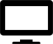 MS Word 2016		PowerPoint 2016Wordpress for making websites	Languages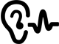 Hindi		English	Personal Interests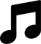 	Personal Details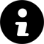 	              Marital Status:	Married
Birthday:	October 23, 1989		Nationality:	Indian
Gender:	MaleDeclarationI hereby declare that the information contained herein is true and correct to the best of my knowledge and belief.TravellingInteracting with PeopleHelping Others